Сценарій виховного заходу до Дня писемності"Свято рідної мови"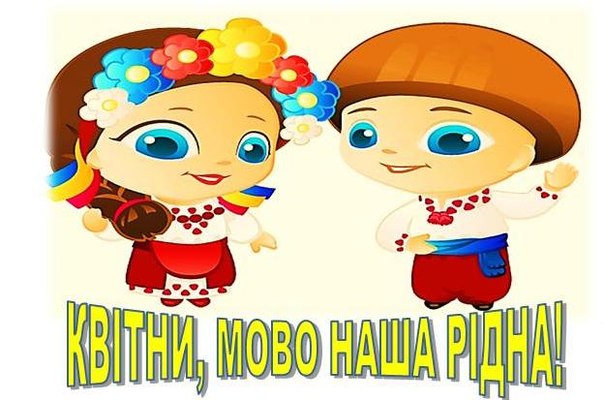         Добрий день вам, любі люди!        Хай вам щастя-доля буде,         Не на день і не на рік,          А на довгий, довгий вік.              Є багато країн на землі,        В них – озера, річки і долини…           Є країни великі і малі       Та       найкраща завжди – Батьківщина.Вступ-відеоролік.Учитель.9 листопада - День української писемності та мови. Це одне з наймолодших державних свят. Його запроваджено  1997 року за ініціативою Всеукраїнського товариства "Просвіта" імені Тараса Шевченка.6 листопада 1997 року було підписано Указ Президента України, у якому говориться: “На підтримку ініціативи громадських організацій та з урахуванням важливості ролі української мови в консолідації суспільства постановляю: “Установити в Україні День української писемності та мови, який відзначати щорічно 9 листопада в день вшанування пам’яті Преподобного Нестора Літописця”. Нестор-Літописець стояв біля витоків української писемності, збирав відомості про походження свого рідного Києва, його засновників, розповідав про події, що відбувалися на його очах. Тож звернемося до історії нашої писемності1-й ведучий.  Кожен народ іде своїм шляхом до її створення. Та етапи розвитку письма в усіх народів земної кулі приблизно одинакові.Наші літери створив понад тисячу років тому болгарський священик, вчений і просвітитель Кирило разом зі своїм братом Мефодієм. За походженням Кирило та Мефодій були напівгреками, напівслов’янами: мати – гречанка, батько – болгарин. Скориставшись візантійським алфавітом, вони створили два письма. У першому, глаголиці, літери були дуже схожі між собою, химерно закручені, нагадували ієрогліфи, писати ними було нелегко. Глаголиця мала 38 букв.2-й ведучий.    Довелося Кирилу придумати інші значки, які були прості та зручні і писалися швидко. Цей алфавіт назвали кирилицею. Кирилиця складалася з 43 букв.Так склалася доля, що найперші книжки, надруковані кирилицею, серед цілого слов’янства були українські. Перший друкар українських книжок був німець Швайпольд Фіоль.  З часу друку перших книг українською мовою пройде трохи більше 200 років, і російський цар Петро 1 накладе заборону на друкування українських книг. З цього часу починається важкий, усіяний колючими тернами шлях нашої мови.Цікаві факти про українську мову   (презентація)1-й ведучий:  Корені українського слова проросли з найдавніших діалектів праслов’янських племен, рясними пагонами розвинулися в часи Давньоруської держави. Древнє слово квітами-перлами розцвітало у найдавніших пам’ятках культури Київської Русі, у полемічних творах, у красному письменстві різних часів.2-й ведучий: Сьогодні наше свято – це свято української мови та писемності. З часу винайдення писемності фактично почався період документальної історії людства, тому стало можливим не тільки передавати мовну інформацію на відстані, але й закріпити її в часі.1-й ведучий: Перші спроби письма відносяться приблизно до 35-50 віків до нашої ери. Спочатку це була гілочка пальми – знак миру. Потім – схематичне зображення предмета чи якогось явища. І нарешті – ієрогліфи. Прямим попередником слов’янської мови – є алфавіт, створений великими просвітителями слов’ян – братами Кирилом і Мефодієм.2-й ведучий: У Київській Русі книги цінувалися, як рідкісні скарби. Мати декілька книг означало володіти цілим багатством. “Повість минулих літ” називає книги “ріками, які наповнюють всесвіт мудрістю незмірної глибини”. “Якщо старанно пошукати в книгах мудрості, – зазначав літописець, – то знайдеш користь душі своїй”.1-й ведучий. Ми — українці. Живемо у вільній незалежній державі — Україні. Розмовляємо рідною державною мовою. А мова в нас красива і багата, мелодійна і щира, як і душа нашого народу.2-й ведучий. Земля українська стародавня, така ж давня і наша мова. Учені довели, що вік нашої мови — 7 тисяч років. З покоління в покоління, в часи розквіту та падіння передавали нам предки цей скарб. Народ плекав рідну мову у піснях, легендах, переказах і передавав від роду до роду, щоб не загинула.1-й ведучий. Для нас рідна мова — це не тільки дорога спадщина, яка об'єднує в собі народну мудрість, вироблену десятками й сотнями поколінь. Це наша гордість, бо все, що створено нею, увійшло в скарбницю загальнолюдської культури.2-й ведучий. Весь світ віддає шану великим володарям українського слова — Т. Шевченкові та Франкові, Лесі Українці та Коцюбинському, Нечуєві-Левицькому та Сковороді, Котляревському та багатьом іншим майстрам слова, що довели милозвучність та багатство мови, щоб передати прийдешнім поколінням цей дорогоцінний скарб, гідну покоління спадщину, котру треба примножувати та оберігати.1-й ведучий. Я цілком згодна, бо нещодавно прочитала  слова Ушинського: «Відберіть мову — і народ уже більше не створить її, нову батьківщину навіть можна створити, а мову — ніколи; вимерла мова в устах народу — вимер і народ».2-й ведучий. А мені спало на думку, що недаремно стільки літ чужинці старалися заборонити нашу мову, нав'язували свою культуру і свою владу.1-й ведучий. Так. Факти вражаючі. 270 років поспіль намагалися знищити українську мову, а разом з нею і український народ, прагнули, аби він був покірним рабом без мови, без усної народної творчості, тобто без коріння роду нашого. Я пропоную пригадати той тернистий шлях боротьби української мови за незалежність.  «СКОРБОТНИЙ  КАЛЕНДАР УКРАЇНСЬКОЇ МОВИ»*      1720 р. —указ Петра І про заборону книгодрукування українською мовою.*      1769 р. — видано розпорядження російської церкви про вилучення в населення України українських букварів та книг.*      1775 р.— зруйновано Запорозьку Січ та закрито українські школи при полкових козацьких канцеляріях.*      1862 р.— закрито українські недільні школи.*      1863 р.— указ російського міністра Валуєва про заборону видання книжок українською мовою.*      1876 р.— указ російського царя Олександра II про заборону друкування нот українських пісень.*      1884 р.— закрито всі українські театри.*      1908 р.— вся культурна й освітня діяльність в Україні визнана царським урядом Росії шкідливою.*      1914 р.— російський цар Микола II ліквідує українську пресу.*      1938 р.— сталінський уряд видає постанову про обов'язкове вивчення російської мови, чим підтинає коріння мові українській.*      1983 р.— видано постанову про так зване посилене вивчення російської мови у школах і поділ класів в українських школах на дві групи — російські та українські, що призвело до нехтування рідною мовою.У 1989 р. видано постанову, яка закріплювала в Україні російську мову як офіційну загальнодержавну мову.У 1991 р. прийнята державна програма реалізації української мови та мов національних меншин до 2000 року.Вчитель.  Багато десятиліть наша мова знищувалася і плюндрувалася.Хотіли вирвати язик,
Хотіли ноги поламати,
Топтали під шалений крик,
В’язнили, кидали за грати,
Зробить калікою з калік
Тебе хотіли, рідна мати.А мова не корилася царю –
Ані царю, ані його сатрапам,
З орлом двоглавим стаючи на прю,
Що брав її у пазуристі лапи.
Плюндрованій, не надавали прав,
Немов на звіра, об’являли лови.
Орел впивався в душу, тіло рвав –
Він був безмозкий, хоч і двоголовий.1-й ведучий.  Не вдалося і не вдасться ворогам знищити нашу мову, наш народ, тому що ми відважна, хоробра, патріотична нація. А інакше і бути не може, адже ми нащадки славних козаків.2-й ведучий.   Сьогодні зі щирими словами ми звертаємось до Господа, щоб він оберігав нашу мову, нашу батьківщину, наш народ. Щоб нарешті на нашій землі не завтра, а вже сьогодні запанував мир і спокій, щоб матері не оплакували синів, які гинуть на своїй же землі. Щоб наші вороги усвідомили, що ми єдиний народ, що Україна – сильна, єдина, неділима – від Заходу до Сходу, від Півдня до Півночі,  і нікому  ніколи не вдасться поставити її на коліна.Як важко зводитись з колін…Ще важче бути підневільнимІ підійматися з руїнЛюдської гідності й терпіння.А потім далі йти і йти -Рішуче, мужньо, без упину -До сокровенної метиСвого народу України.Не можна жити у ярміТа сподіватись на свободу.Ганебно борсатись в багні,Якщо ти син свого народу.1-й ведучийВірмо, що територіальна цілісність України, скріплена кров’ю мільйонів незламних борців, навіки залишатиметься непорушною. Вона одна у нас, як мати. І від нас усіх залежить, якою вона буде, наша мила Вітчизна. Любімо свою мову, свій милий край, свою Україну.2-й ведучий:Замисліться. Ніхто не прийде наводити нам лад у нашій хаті. Ми мусимо це зробити самі, власними зусиллями. Пам’ятайте. Мовні обов’язки написані для нас, українців. Поки буде жити українська мова, буде існувати українська нація, бо мова – дух народу.Не ділімо цю землю,Не ділімо це небо,Не ділімо хатиниЙ сім'ї не ділімо!Бо ми - браття, єдиніВ українському слові,В українськім коріння,В українській любові!Вікторина                     І тур. «Народ скаже, як зав’яже»Учитель. Один із визначних скарбів усної народної творчості є прислів’я та приказки, в яких зосереджена народна мудрість.  Запропоновані частини прислів’їв, які необхідно продовжити; 1.Праця годує …(а лінь марнує).2.Хто не робить…(той не їсть).3.Куй залізо…(поки гаряче).4.Що посієш…(те й пожнеш).5.Зробив діло…(гуляй сміло).6.Не вір словам…(а вір ділам).7.Лінивий двічі робить, а скупий…(двічі платить).8.Життя прожити - …(не поле перейти).9.Вовків боятися…(в ліс не ходити).10.Дарованому коневі…(в зуби не заглядають).11.Або пан…(або пропав).12.Вік живи…(вік учись).13.Під лежачий камінь…(вода не тече).14.Сім раз відмір…(раз відріж).15.Краще синиця в руках…(ніж журавель у небі).16.На чужому горі…(щастя не збудуєш).17.Не одежа красить людину…(а добрі діла).19.Слово – не горобець…(вилетить – не впіймаєш).20.З ким поведешся…(того й наберешся).21.Хочеш їсти калачі…(не сиди на печі).22. Говори мало, слухай багато, а… (думай ще більше). 23. Умій вчасно сказати і вчасно… (змовчати). 
24.Шабля ранить голову, а слово -… (душу). 
25. Від теплого слова і… (крига розтане). 
26. Більше діла - … (менше слів). 
27.Дурний язик голові не …(приятель). 
28. Хто людей питає, той …(розум має). 
29. Без верби і калини …(нема України).                                                                               30.Книга вчить, як …(на світі жить).                                                                                31.Око бачить далеко, а...(розум глибоко).                                                                                32.Сім раз відміряй, а.. (раз відріж).ІІ тур.  «Знавці фразеологізмів». Пропонується 20 фразеологізмів, які необхідно співставити, знайшовши пару-синонім. Відповіді:                   ІІІ тур.        Питання для І команди:
1. Скільки букв в українському алфавіті? (33)2. Назвіть останній відмінок української мови. (Клична форма)3. Який знак в українській мові не є розділовим? (Дефіс, апостроф)4. Скільки голосних в українській мові? (6)5. Поставте займенник «себе» в Н.в. (Немає Н.в.)6. Яка частина мови не належить ні до самостійних, ні до службових частин?(Вигук)7. Скільки звуків у слові «кущ»?(4)8. Яка буква в українській мові не має відповідного звуку? (Ь)9. Рід іменника «сирота».(Спільний)10. Головні члени речення. (Підмет і присудок)11. Поставте у кличний відмінок слово «юнак» (Юначе!)12. Яка частина мови вказує на предмет, але не називає його? (Займенник)13. Чуже мовлення, передане дослівно. (Пряма мова)14. Дослівно наведений уривок з якогось тексту. (Цитата)15. Другорядний член речення, що відповідає на питання непрямих відмінків. (Додаток)16. Назвіть знак, що позначає роздільну вимову. (Апостроф)17. Що вивчає розділ про мову «Морфологія»? (Частини мови)18. Розділ науки, який вивчає звуки. (Фонетика)19. Поставте дієслово «вигукувати» у наказовий спосіб. (Вигукуй)20. Поставте іменник «мати» у М.в. (на матері)21. Назвіть слова з префіксом -прі. (Прізвисько, прірва, прізвище)22. Скільки звуків у слові «ходжу»? (4)23. Частина слова без закінчення. (Основа слова)24. Державна мова України?( українська)25. Як називаються літери, що записані у певному порядку? (алфавіт)26. Український народний танець? (гопак).27. Назва якої країни вміщує 2 займенники по краях, а в середині назва маленької конячки? (Японія).28. Суть Ємського указу? (Заборона розмовляти українською, писати і друкувати твори цією мовою)30. Слова, що мають багато значень? ( багатозначні)31. Слова, що мають спільний корінь? ( спільнокореневі)32. Словник, з якого дізнаємося значення слова? (тлумачний)33. Який знак ставиться в кінці розповідного речення? ( крапка)34. Частина слова перед коренем? (префікс)35. Розмова двох осіб? (діалог)36. Народнообрядова пісня, в якій оспівується пробудження природи, кохання, надії на врожай (веснянка) 
37. Прикраси з перлів, коралів, які носять жінки на шиї (намисто) 
38. Старовинна обрядова новорічна пісня, що виконується 31 грудня та 1 січня за старим стилем (щедрівка) 
39. Квіти, листя, гілки, сплетені в коло, яким зазвичай прикрашають голову дівчата (вінок)
40. Спосіб числення днів у році, а також таблиця з переліком усіх днів року (календар)                           Питання для ІІ команди:
1. Страва з варених крупів (каша) 
2. Дерево або кущ з гнучким гіллям, продовгуватими вузькими листками і зібраними в сережки квітками (верба) 
3. Крупа з проса (пшоно) 
4. Найбільша одиниця мови (текст). 
5. Частина мови, яка називає ознаку (прикметник). 
6. Знак у кінці питального речення (?). 
7. Слова з протилежним значенням (антоніми). 
8. Перша буква у власній назві (велика).
9. Скільки -н- у слові незрівнянний (чотири). 
10. Символ українців, що оберігає (оберіг). 
11. Префікс у слові прекрасний (пре-). 
12. Займенник з однієї букви (Я). 
13. Остання буква у слові шістдесят (т). 
14. Розділ науки про правопис (орфографія). 
15. Частина мови слова «зошит» (іменник). 
16. Власний життєпис (автобіографія). 
17. Стиль підручника (науковий). 
18. Помилка в правописі (орфограма). 
19. Що стоїть перед коренем (префікс). 
20. Слова, близькі за значенням (синоніми). 
21. Остання літера алфавіту (я). 
22. Числівник сорок в місцевому відмінку? (сорока)23. Скільки складів у слові грамотний? Назвіть їх. (3, гра-мот-ний)24. Який розділ науки про мову вивчає стійкі сполучення слів? (фразеологія)25. Якою частиною мови виступає слово хворий у реченні: Хворий чоловік попросив принести щось попоїсти. (прикметник)26. Що означає фразеологізм крутити носом? (вередувати)27. Чи відбувається спрощення у слові кістлявий? (ні)28. Скільки букв т пишемо у слові брутто? (2)29. За яким правилом ставимо апостроф у слові подвір’я? (після р перед я в кінці складу)30. Скільки глухих звуків у слові копито? (3, [к], [п], [т])31. До якої відміни належить іменник мати? (до третьої)32. Якого часу дієслово працюю? (теперішнього)33. Скільки в українській мові звуків? (38)34. Що означає фразеологізм пустити півня? (підпалити)36. Який корінь у слові жовтуватий ? (жовт)37. Якого часу дієслово йтиму? (майбутнього)38. Розмальоване яйце (писанка)39. Словниковий склад мови (лексика)40. Влучний вираз (фразеологізм)1. Розбити глека1. Полатати боки2. Волосся дибом встає2. Ні риба, ні м’ясо3. Сьома вода на киселі3. Бідний як церковна миша4. Рвати на собі волосся4. Кров холоне в жилах5. Хоч вовком вий5. Чорна кішка пробігла6. Нам’яти вуха6. Нашому тинові двоюрідний пліт7. Ні Богу свічка, ні чортові кочерга7. Як цвіту в городі8. Хоч греблю гати8. Битися головою об стіл9. Голий як бубон9. Вилами по воді писано10. Баба надвоє ворожила10. Хоч ґвалт кричи1. Баба надвоє ворожила1. Вилами по воді писано2. Ні Богу свічка, ні чортові кочерга2. Ні риба, ні м’ясо3. Голий як бубон3. Бідний як церковна миша4. Хоч греблю гати4. Як цвіту в городі5. Хоч вовком вий5. Хоч ґвалт кричи6. Сьома вода на киселі6. Нашому тинові двоюрідний пліт7. Волосся дибом встає7. Кров холоне в жилах8. Рвати на собі волосся8. Битися головою об стіл9. Нам’яти вуха9. Полатати боки10. Розбити глека10. Чорна кішка пробігла